Korku Evi (Behind You)Gösterim Tarihi: 12 Ağustos 2022Dağıtım: CGV Mars Dağıtımİthalat: Siyah Beyaz MovıesYapım: AmerikaSenaryo: Andrew Mecham, Matthew WhedonTür: KorkuYapım Yılı: 2020Süre: 86 DakikaDil: İngilizceFormat: 2d, Türkçe AltyazıFragman: https://youtu.be/ftFhaZyzYUQIMDb: https://www.imdb.com/title/tt7335796Yönetmen: Andrew Mecham, Matthew WhedonOyuncular: Addy Miller, Elizabeth Birkner, Jan Broberg, Philip BrodieKonu:Korku Evi (Behind You), geçmişte ailesini rahatsız eden kötülüklerin serbest kalmasına neden olan iki kız kardeşin hikâyesini konu ediyor. İki genç kız kardeş, uzakta yaşayan teyzelerinin yanında yaşamaya gönderilir. Kardeşler eve geldiklerinde beklenmedik bir durumla karşı karşıya kalırlar. Evde bulunan tüm aynaların üzeri kapatılmıştır. Yeni yaşamlarına alışmaya çalışan kardeşlerden küçük olan, kapısı kilitli tutulan bodrumda ne olduğunu merak etmeye başlar.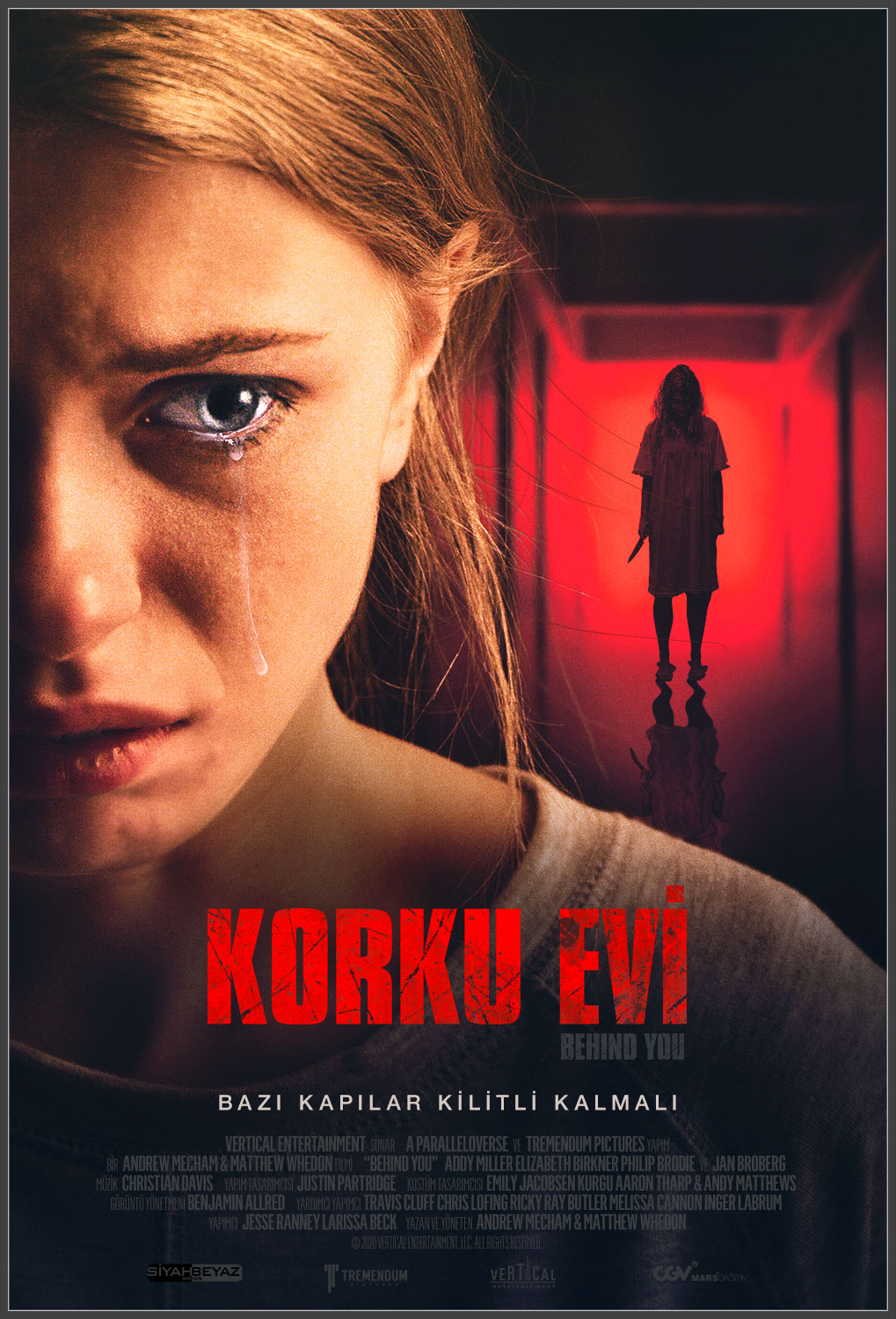 